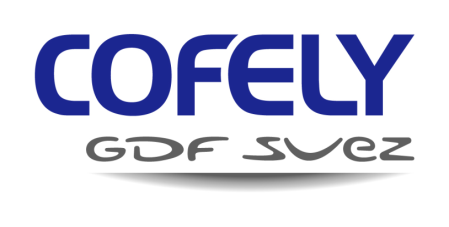 Documento Indiceper la pubblicazione  sul sito web della Giunta RegionaleProgetto di aumento della potenza della caldaia di back-up e integrazione da 10 MW a 14 MW all’interno di una Centrale per la produzione in cogenerazione di energia elettrica e calore a servizio dello stabilimento di Alcantara di Narni, già esistenteIndice:CARTELLA _ COPIA DELL'AVVISO AL PUBBLICO- Modello C - Avviso al pubblico per verifica di assoggettabilitàCARTELLA _ PROGETTO PRELIMINARE- Progetto PreliminareCARTELLA _ STUDIO PRELIMINARE AMBIENTALE- Studio Preliminare Ambientale